The Albert H. Small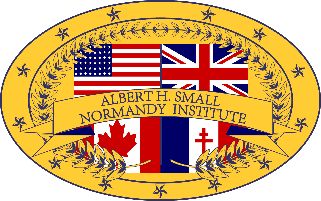 Normandy InstituteStudent Consent FormBy submitting this form, I confirm that I…Agree to all the terms and conditions of the Albert H Small Normandy InstituteUnderstand the requirements of the course as listed and will complete them to the best of my abilitiesHave read the information about the Albert H. Small Normandy Institute at www.ahsnormandyinstitute.com. I understand the requirements of the Institute and agree that I will comply with all the requirements, as well as the rules listed in the section titled "Undertakings and Rules for the Students of the Albert H. Small Normandy Institute." I agree that the Institute may use photos and videos taken during the Institute that include my image in materials published in any manner or about the Institute.___________________(Name)                                              ___________________(Date)	